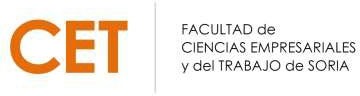 EXÁMENES GRADO EN RLRHCurso 2020-2021	Convocatoria ordinaria del segundo cuatrimestreCurso 1ºCurso 2ºCurso 3ºCurso 4ºCampus “Duques de Soria”, s/n	∙	42004 SORIA	∙    Tfno: 975/12 93 00	∙	Fax: 975/12 93 01	∙	e‐mail: cet@uva.esCÓDIGOASIGNATURAFECHAHORARIOAULAS41884Elementos de Derecho Público31/0516:00A1941885Introducción al Derecho de la Empresa03/0610:00A1241886Sociología del Trabajo08/0612:00A1941889Derecho del Trabajo I10/0616:00A1741888Contabilidad16/0616:00B4CÓDIGOASIGNATURAFECHAHORARIOAULAS41899Teoría de las Relaciones Laborales31/0508:30A0241895Derecho de la Seguridad Social07/0616:00A1741897Prevención de Riesgos Laborales I09/0616:00A1941898Psicología del Trabajo15/0609:00A1241896Políticas Públicas Sociolaborales17/0612:00A19CÓDIGOCÓDIGOASIGNATURAFECHAHORARIOAULAS41919Psicología y Salud LaboralPsicología y Salud Laboral31/0512:00B441908Sistemas de Relaciones LaboralesSistemas de Relaciones Laborales02/0609:00A17 41905Dirección de Recursos Humanos IIDirección de Recursos Humanos II04/0612:00A1941907Prácticas Integradas de Organización deEmpresas y Derecho LaboralPrácticas Integradas de Organización deEmpresas y Derecho Laboral08/0618:00A1141955Economía MundialEconomía Mundial14/0609:00A0741983Política EconómicaPolítica Económica15/0609:00A1941906Marco Normativo de la Protección SocialMarco Normativo de la Protección Social17/0617:00A14CÓDIGOASIGNATURAFECHAHORARIOAULAS41978Contabilidad de Gestión04/0616:00A1941969Fundamentos de Economía Financiera07/0612:00N1 41918Derecho Patrimonial Privado09/0616:00B441968Economía Española14/0612:00A1941912Historia de los Movimientos Sociales17/0616:00B4